贵州省2022年普通高等学校招生适应性测试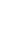 语文注意事项：1.答卷前，考生务必将自己的姓名、准考证号填写在答题卡上。2.回答选择题时，选出每小题答案后，用铅笔把答题卡上对应题目的答案标号涂黑。如需改动，用橡皮擦干净后，再选涂其他答案标号。回答非选择题时，将答案写在答题卡上。写在本试卷上无效。3.考试结束后，将本试卷和答题卡一并交回。一、现代文阅读(36分)(一)论述类文本阅读(本题共3小题，9分)阅读下面的文字，完成下面小题。中国古代史学有着悠久的历史阐释传统。史书中的原始记载与早期论赞往往建构起了历史阐释的传统见解，而文人所作的咏史诗却能因其私人性与灵活性而获得广阔的历史阐释空间，有的还将一些传统见解翻转过来，也就是“翻案”。如果将史书中的正统观念视作历史阐释的正面，那么咏史诗中的“翻案”现象则可称为历史阐释的背面。翻案写法与咏史诗的写作传统并非同时产生。中国最早的咏史诗出于班固之手，其《咏史》一诗铺叙缇萦救父之始末，开创了咏史诗的“纪事传统”，西晋的左思和东晋的陶渊明创作出一系列独具个人色彩的咏史之作，借古人情状浇今人块垒，开创了咏史诗的“抒情传统”。到中晚唐，咏史诗的议论色彩得以加强，诗人们开始乐于在咏史诗中发表对历史的看法，形成了咏史诗的“议论传统”。这些议论中还多有翻案之见，白居易、刘禹锡、杜牧、李商隐、皮日休等在这方面的表现尤其突出，形成了咏史翻案现象的第一次高潮。人们在讨论中晚唐咏史诗这一做法转向的时候，往往将其当作“以议论为诗”在中晚唐呈现出萌芽状态的又一例证。但历史题材与其他题材的显著区别之一就是它直接关乎“思想”。可以说，对历史的反思与“以议论为诗”是天然的盟友，在历史题材中掺入思想表达是一件无比正常的事情。我们要考虑的，应该是中晚唐咏史诗中的议论往往是带有颠覆性的，甚至对主流历史认知有所违背.作为“以议论为诗”的典范形态，宋诗议论的基调仍是刚健中正、质朴务实且符合主流的儒家价值观。如王安石在《明妃曲二首》中提出了极具颠覆性的看法，对儒家所提倡的华夷之辨、君臣之义思想构成挑战；而欧阳修的《再和明妃曲》虽然也很具有批判性，却只批评君主不能识别贤才，与儒家尚贤思想如出一辙。在当时，欧诗得到一致的赞誉，王诗却遭到一边倒的唾弃。可见翻案构思未必就是“以议论为诗”的主流，它应是中晚唐社会土壤中开出的一朵奇葩。咏史翻案在中晚唐的集中出现，我们认为应主要归因于思想领域的解放。首先，盛唐以来，思想世界的权威失坠、边界模糊的状况早已经出现，这导致唐人的思想世界带有浓重的实用主义色彩，对经典与权威的质疑成为平常之事。如皮日休在《汴河怀古》中称赞隋炀帝修筑大运河具有积极的社会意义，显然与儒家正统学者的批判相异，这完全是以一种实用主义的论调来评价大运河的开凿。其次，中晚唐士人普遍面临着理想失坠的尴尬处境，文人风气开始从豪迈刚健向狂狷放诞的方向转变。很多著名诗人都有性格放肆的一面，而这与他们在咏史诗中表现出来的翻案倾向是一致的。其中等而上者，借古人古事发泄自我悲愤，对古代的英雄事业与忠贞志节提出怀疑，代表了中晚唐知识分子普遍洋溢的磊落不平之气；至于等而下者，甚至将咏史诗写出低俗香艳的格调。再次，中晚唐社会危机丛生，道德秩序崩塌，稍有正义感的文人都会对朝政弊端或道德堕落加以批评，借古讽今在所难免，因对现实有过于极端的愤怒，形之于诗，则往往贯穿着同样极端化的思维习惯。如果说功利思想与理想失坠相当于中晚唐文人价值世界中“极右”的一面，那么极端化的道德批评则相当于“极左”的一面。这些看似悖反的思想倾向同时作用于同一批诗人的身上，未必是一件不可思议的事情。在那样一个充斥着社会危机和思想异动的极端化的时代，文人的心中也会充满着相互矛盾的极端化思想，而这些都是翻案作为一种历史阐释习惯的社会根基与思想源泉。（摘编自马昕《历史阐释的背面：中国古代咏史诗的“翻案”现象》）1.下列关于原文内容的理解和分析，不正确的一项是(3分)A.与史书的原始记载和评价所代表的历史阐释传统相比，咏史诗有着更为广阔的历史阐释空间，有的还有新奇独特的阐释见解。B.咏史诗的写作传统经历了纪事、抒情、议论三个阶段，其中议论色彩的加强最终促成了咏史诗翻案现象在中晚唐的集中出现。C.咏史诗的翻案现象呈现出实用主义、理想失坠、极端化的道德批评等思想倾向，这种现象与当时思想领域的解放存在着关联。D.在充斥社会危机、思想异动的时代，诗人往往将对现实的极端愤怒形诸咏史诗，而在历史阐释中又呈现出矛盾的极端化思想。2.下列对原文论证的相关分析，不正确的一项是(3分)A.文章开篇提出中国古代史学的历史阐释传统，意在引出古代咏史诗的翻案现象这一话题。B.文章第三段先破后立，并采用举例和对比论证，指出咏史翻案在中晚唐集中出现的原因。C.文章在分析咏史诗的翻案现象在中晚唐集中出现的主要原因时，采用总分总的论证结构。D.文章阐述古代咏史诗翻案现象，是为了让人们更好地理解中国古代史学的历史阐释传统。3.根据原文内容，下列说法不正确的一项是(3分)A.一些独具个人色彩的、以抒情为主的咏史之作，往往借古人情状浇今人块垒，因此无法将一些传统的见解翻转过来。B.以议论为诗歌的典范形态，在历史题材中表达颠覆性思想，甚至违背主流历史认知，是咏史诗翻案构思的主要特点。C.皮日休和王安石的咏史诗都具有颠覆性思想，王诗却遭到一边倒的唾弃，可见翻案构思成为主流需要一定的社会土壤。D.对项羽不肯过江东之举，前人多有缅怀之意，而杜牧《题乌江亭》却对此进行了理性思考，是翻案诗的“等而上者”(二)实用类文本阅读(本题共3小题，12分)阅读下面的文字，完成下面小题。碳达峰、碳中和是当今热词，是国家未来几十年的重点工作之一。碳达峰是指二氧化碳排放量达到历史最高值；碳中和是指二氧化碳的净零排放，就是二氧化碳的排放量与二氧化碳的去除量相互抵消。碳达峰是碳中和的前置条件，只有实现碳达峰，才能实现碳中和。从发达国家碳达峰路径来看，碳达峰后会经历一个平台期，之后随着技术进步，碳捕集技术和负排放技术越来越得到广泛应用，碳排放水平会持续下降，进入良性循环，最终实现碳中和。碳达峰时间越早，峰值水平越低，减排成本和难度就越低，实现碳中和的压力就越小；反之，实现碳中和所要求的技术进步和发展模式转变的速度就越快，难度就越大。2016年签署的《巴黎协定》提请所有缔约方在2020年前提交21世纪中叶长期温室气体低排放发展战略，以推动全球尽早实现深度减排，确保到本世纪末将地球表面升温控制在2度或1.5度之内。2020年9月，我国向世界庄严承诺，力争于2030年前实现碳达峰，2060年前实现碳中和。这一承诺高度契合《巴黎协定》要求，是全球实现温控目标的关键，展示了我国负责任大国的担当，体现了我国推动完善全球气候治理的决心，是对构建人类命运共同体的重要贡献。从历史排放看，发达国家制造了更多的排放总量，但大多在20世纪5后半期或21世纪初就实现了碳达峰。而我国将用全球最短的时间实现从碳达峰到碳中和，完成全球最高的碳强度降幅，这意味着我国从碳达峰到净零排放几乎没有缓冲期。我国发展正处于重要的战略机遇期，碳达峰、碳中和目标的提出，是我国主动作出的战略决策，可借此推动广泛而深刻的经济社会变革，形成新的发展方式。在全球经济社会能源变革的大趋势下，有助于倒逼中国加快发展方式转型，加快构建绿色低碳的经济体系。我国现阶段处于工业化后期，不同于已实现工业化的发达国家，我国仍需继续推动工业高质量发展。于是在碳达峰、碳中和语境下，产业结构调整面临新的挑战。首先是必须追求产业结构的低碳化。基于化石燃料的高碳产业结构应按照碳排放水平进行重新调整，高碳排放的电力、钢铁、水泥、化工等行业，在原来“上大压小”和淘汰落后产能的基础上，必须开展低碳化改造。其次是需要培育新兴产业。清洁化和低碳化的趋势在今后相当长时期内不会发生改变，新兴产业尤其是新兴服务业先天具有低碳化优势，能以较低成本走上低碳甚至零碳的发展方向。对于资源型地区来说，产业结构调整和碳减排将面临更艰巨的挑战。长期以来，对化石能源的过度依赖造成这些资源型地区第二产业比重往往过高，因而碳排放规模较大，这些地区能否开发和利用新能源完成碳减排任务，是全社会实现碳达峰与碳中和目标的关键。如果新兴产业和低碳产业不能得到充分发展，以弥补资源枯竭或化石能源退出带来的负面影响，资源型地区的产业结构调整就是不成功的。另外，碳中和意味着以化石能源为基础的能源体系和相关基础设施的重构，这将是一个利益重组的过程，产业转型存在很大风险。如煤电产业，根据对2019年现存煤电项目的财务成本核算，全国有近70%的煤电机组处于亏损状态，若采取提前退役和降低发电小时数等方式逐步退出燃煤发电，煤电部门亏损状况或将加剧，甚至引发系统性金融风险，给地方经济带来不利影响，并加剧区域经济的不平衡。此外，作为世界最大的发展中国家，我国城市化进程还在继续推进，还有较大规模的基础设施新建和翻新需求，在这样的发展阶段，要有效控制碳排放困难较大，需要找到切实可行的转型路径。(摘编自《碳达峰、碳中和的经济学解读》，《光明日报》2021年6月22日)4.下列对材料相关内容的理解和分析，不正确的一项是(3分)A.二氧化碳排放量达到最高值后，碳排放量就会随着技术进步和普及持续下降，直到排放值为零，实现净零排放，完成碳中和。B.二氧化碳排放量关系到全球气候变化，中国若能如期完成碳中和目标，将对实现《巴黎协定》提出的温控目标做出关键贡献。C.因为几乎没有缓冲期，所以中国要用全球最短时间完成全球最高碳强度降幅，实现从碳达峰到碳中和的目标，任务十分艰巨。D.碳中和的利益重组过程可能引发系统性金融风险，城市化进程中大规模基建将加大有效控排难度，产业转型路径须切实可行。5.下列对材料相关内容的概括和分析，不正确的一项是(3分)A.碳达峰时间和峰值水平直接决定碳中和难度，所以要加快转型尽早达峰，并充分利用达峰之前的时间积极减排，降低峰值。B.只有低碳产业和新兴产业充分发展，以弥补资源枯竭或化石能源退出造成的负面影响，资源型地区产业结构调整才算成功。C.新兴产业尤其是新兴服务业先天具有低碳化优势，而且成本较低，在实现碳中和目标的过程中，必将成为我国的支柱产业。D.碳达峰、碳中和战略目标的提出既是挑战也是机遇，这对我国加快发展方式转型、实现经济社会变革具有很大的助推作用。6.碳达峰、碳中和将为构建绿色低碳经济体系的中国带来哪些积极变化?请结合材料简要概括。(6分) (三)文学类文本阅读(本题共3小题，15分)阅读下面的文字，完成下面小题。雪浪花 杨朔凉秋八月，天气分外清爽。我有时爱坐在海边礁石上，望着潮涨潮落、云起云飞。月亮圆的时候，正涨大潮。瞧那茫茫无边的大海上，滚滚滔滔，一浪高过一浪，撞到礁石上，唰地卷起几丈高的雪浪花，猛力冲激着海边的礁石。那礁石满身都是深沟浅窝，坑坑坎坎的，倒像是块柔软的面团，不知叫谁捏弄成这种怪模怪样。几个年轻的姑娘赤着脚，提着裙，嘻嘻哈哈追着浪花玩。想必是初次认识海，一只海鸥，两片贝壳，她们也感到新奇有趣。奇形怪状的礁石自然逃不出她们好奇的眼睛，你听她们议论起来了：礁石硬得跟铁差不多，怎么会变成这样子？是天生的，还是餐子凿的，还是怎的？“是叫浪花咬的。”一个欢乐的声音从背后插进来。说话的人是个上年纪的渔民，从刚靠岸的渔船跨下来，脱下黄油布衣裤，从从容容晾到礁石上。有个姑娘听了笑起来：“浪花又没有牙，还会咬？怎么溅到我身上，痛都不痛？咬我一口多有趣。”老渔民慢条斯理说：“咬你一口就该哭了。别看浪花小，无数浪花集到一起，心齐，又有耐性，就是这样咬啊咬的，咬上几百年，几千年，几万年，哪怕是铁打的江山，也能叫它变个样儿。姑娘们，你们信不信？”说得妙，里面又含着多么深的人情世故。我不禁对那老渔民望了几眼。老渔民长得高大结实，留着一把花白胡子。瞧他那眉目神气，就像秋天的高空一样，又清朗，又深沉。老渔民说完话，不等姑娘们搭言，早回到船上，大声说笑着，动手收拾着满船烂银似的新鲜鱼儿。我向就近一个渔民打听老人是谁，那渔民笑着说：“你问他呀，那是我们的老泰山老人家就有这个脾性，一辈子没养女儿，偏爱拿人当女婿看待。不信你叫他一声老泰山，他不但不生气，反倒摸着胡子乐呢。不过我们叫他老泰山，还有别的缘故。人家从小走南闯北，经得多，见得广，生产队里大事小事，一有难处，都得找他指点，日久天长，老人家就变成大伙依靠的泰山了。”此后一连几日，变了天，飘飘洒洒落着凉雨，不能出门。这一天晴了，后半晌，我披着一片火红的霞光，从海边散步回来，瞟见休养所院里的苹果树前停着辆独轮小车，小车旁边的一个人俯在磨刀石上磨剪刀。那背影有点儿眼熟。走到跟前一看，可不正是老泰山！我招呼说：“老人家，没出海打鱼么？”老泰山望了望我笑着说：“哎，同志，天不好，队里不让咱出海，叫咱歇着。”我说：“像您这样年纪，多歇歇也是应该的。”老泰山听了说：“人家都不歇，为什么我就应该多歇着？我一不瘫，二不瞎，叫我坐着吃闲饭，等于骂我。好吧，不让咱出海，咱服从；留在家里，这双手可得服从我。我就织鱼网，磨鱼钩，照顾照顾生产队里的果木树，再不就推着小车出来走走，帮人磨磨刀，语文试卷第5页(共10页)钻钻磨眼儿，反正能做多少活就做多少活，总得尽我的一份力气。”“看样子您有六十了吧？”“哈哈！六十？这辈子别再想那个好时候了——这个年纪啦。”说着老泰山捏起右手的三根指头。我不禁惊疑说：“您有七十了么？看不出。身板骨还是挺硬朗。”老泰山说：“哎，硬朗什么？头四年，秋收扬场，我一连气还能扬它一两千斤谷子。如今不行了，胳膊害过风湿痛病，抬不起来，磨刀磨剪子，胳膊往下使力气，这类活儿还能做。不是胳膊拖累我，前年咱准要求到北京去油漆人民大会堂。”“您会的手艺可真不少呢。”“苦人哪，自小东奔西跑的，什么不得干？干的营生多，经历的也古怪，不瞒同志说，三十年前，我还赶过脚呢。”他正要讲述精彩过往的时候，休养所的窗口有个妇女探出脸问：“剪子磨好没有？”老泰山应声说：“好了。”就用大拇指试试剪子刃，大声对我笑着说：“瞧，我磨的剪子，多快。你想剪天上的云霞，做一床天大的被，也剪得动。”西天上正铺着一片金光灿烂的晚霞，把老泰山的脸映得红彤彤的。老人收起磨刀石，放到独轮车上，跟我道了别，推起小车走了几步，又停下，弯腰从路边掐了枝野菊花，插到车上，才又推着车慢慢走了，一直走进火红的霞光里去。他走了，他在海边对几个姑娘讲的话却回到我的心上。我觉得，老泰山恰似一点浪花，跟无数浪花集到一起，形成这个时代的大浪潮，激扬飞溅，早已把旧日的江山变了个样儿，正在勤勤恳恳塑造着人民的江山。老泰山姓任，问他叫什么名字，他笑笑说：“山野之人，值不得留名字。”竟不肯告诉我。一九六一年（有删改）7.下列对文本相关内容和艺术特色的分析鉴赏，不正确的一项是(3分)A.文章写景动静相宜。冲击礁石的浪花，是势不可挡的动景，金光灿烂的晚霞，是绚丽优美的静景，描绘出意境深远、富有诗意的画面。B.文章写人方式多样。未见其人、先闻其声的出场方式，景物烘托、他人评价的侧面描写，外貌神态、语言动作的正面描摹，手法灵活。C.文章线索清晰分明。以“浪花”为线索贯穿全文，开头推出一组“浪花”的特写镜头，结尾以“浪花”为喻点题，前呼后应，首尾圆合。D.文章结尾别具匠心。在红霞如火、野菊绽放的景色中，老泰山的背影极富浪漫主义色彩，蕴含着“莫道桑榆晚，为霞尚满天”的诗意。8.文中多次运用“咬”字，请结合文本分析该字的妙处。(6分)9.杨朔的散文善于从大处看眼，小处落笔，请结合文本分析这种“以小见大”的艺术背手法。(6分)二、古代诗文阅读(34分)(一)文言文阅读(本题共4小题，19分)阅读下面的文言文，完成下面小题。开皇十九年冬十月甲午，以突厥突利可汗为意利珍豆启民可汗，华言意智健也。突厥归启民可汗者男女万余口，上命长孙晟将五万人于朔州筑大利城以处之。时安义公主已卒，复使晟持节，送宗女义成公主以妻之。大业三年春正月朔旦，大陈文物。时突厥启民可汗入朝，见而慕之，请袭冠带，帝不许。明日又帅其属上表固请帝大悦谓牛弘等曰今衣冠大备致单于解辫卿等功也各赐帛甚厚夏四月丙寅，车驾北巡。己亥，顿赤岸泽。五月丁巳，突厥启民可汗遣其子拓特勒来朝。戍午，发河北十余郡丁男凿太行山，达于并州，以通驰道。丙寅，启民遣其兄子毗黎伽特勒来朝。辛未，启民遣使请自入塞奉迎舆驾，上不许。六月戊子，车驾顿榆林郡。帝欲出塞耀兵，径突厥中，指于涿郡，恐启民惊惧，先遣武卫将军长孙晟谕旨。启民奉诏，因召所部诸国奚、密、室韦等酋长数十人咸集。晟见牙帐中草秽，欲令启民亲除之，示诸部落，以明威重，乃指帐前草曰：“此根大香。”启民遽嗅之，曰“殊不香也”。晟曰：“天子行幸所在，诸侯躬自洒扫，耕除御路，以表至敬之心。今牙内芜秽，谓是留香草耳。”启民乃悟曰：“奴之罪也。奴之骨肉皆天子所赐，得效筋力，岂敢有辞。特以边人不知法耳，赖将军教之，此将军之惠，奴之幸也。”遂拔所佩刀自芟庭草，其贵人及诸部争效之。于是发榆林北境，至其牙，东达于蓟，长三千里，广百步，举国就役，开为御道。帝闻晟策，益嘉之。丁酉，启民及义成公主来朝行宫。己亥，吐谷浑、高昌并遣使入贡。甲辰，上御北楼观渔于河，以宴百僚。（节选自《通鉴纪事本末·突厥朝隋》，有删改）10.下列对文中画波浪线部分的断句，正确的一项是(3分)A.明日/又帅其属上表固请帝/大悦/谓牛弘等曰/今衣冠大备致/单于解辩.卿等功也／各赐帛甚厚／B.明日/又帅其属上表固请/帝大悦/谓牛弘等曰/今衣冠大备致/单于解辫卿等功也／各赐帛甚厚／C.明日/又帅其属上表固请帝/大悦/谓牛弘等曰·今衣冠大备/致单于解辫/卿等功也／各赐帛甚厚／D.明日/又帅其属上表固请/帝大悦/谓牛弘等曰/今衣冠大备/致单于解辫/卿等功也／各赐帛甚厚／11.下列对文中加点词语的相关内容的解说，不正确的一项是(3分)A.可汗，古代柔然、突厥、回统、蒙古等少数民族首领的称号，也可以写作“可罕”。B.大业：年号。年号是中国封建王朝用来纪年的一种名号，它贯穿于整个封建王朝。C.驰道，中国历史上最早的“国道”，始于秦朝，有助于促进地域间的经济文化交流。D.牙帐，指中国古代将帅所居营帐，也指边境少数民族柔然、突厥、回约等的“首都”。12.下列对原文有关内容的概述，不正确的一项是(3分)A.隋朝天子册封突利可汗为启民可汗后，诏令长孙晟带领数万人在朔州修筑大利城，用来安置归附启民可汗的一万多突厥百姓。B.入朝觐见天子的启民可汗，在日睹隋朝典章文物后，难掩欣羡之情，便多次请求隋朝让突厥改穿隋朝服饰，均未得到允准。C.在隋朝天子巡游北境时，启民可汗不仅派遣自己的子侄前去朝拜，还亲自打扫牙帐，率领所属部众开通御道以待天子车驾。D.启民可汗夫妇亲到行宫朝拜隋朝天子，隔一日吐谷浑、高昌也派使者前来进贡，几天之后天子登临北楼观渔，并大宴百官。13.把文中画横线的句子翻译成现代汉语。(10分)(1)时安义公主已卒，复使晟持节，送宗女义成公主以妻之。(2)特以边人不知法耳，赖将军教之，此将军之惠，奴之幸也。(二)古代诗歌阅读(本题共2小题，9分)阅读下面这首宋诗，完成下面小题。萤 张舜民江皋萤火故辉辉，仍解穿帘夜点衣。但取见时增意思，莫嫌生处太卑微。月明敢向星中乱，天黑偏能雨里飞。今日分明知我去，何年漂泊照吾归。14.下列对这首诗的理解与赏析，不正确的一项是(3分)A.开篇“我”欣慰于流萤多情，它们读懂“我”的心意，穿帘落在“我”的衣襟上。B.结尾“我”嗔怪流萤无情，它们明知“我”将离开却偏来牵惹愁思，加重离乡感伤。C.诗人将个性风采和主观感情色彩融入物象流萤之中，使诗歌物我交融，情志深沉。D.诗人虽流露迁客之意，但更对社会人生多有思考，思想闪烁理性光芒，给人启迪。15.这首诗中的流萤给“我”怎样的人生启迪?请结合诗句简要分析。(6分)(三)名篇名句默写(本题共1小题，6分)16.补写出下列句子中的空缺部分。(6分)(1)儒道两家都曾用行路来形象论述积累的重要性。《老子》中说“千里之行，始于足下”，荀子的《劝学》中说“＿，         ，               ＿”。(2)如今，人们借助微信、QQ等可以随时随地与万里之外的好友联系，正如王勃《送杜少府之任蜀州》中的两句：“＿，         ，               ＿。”(3)南宋诗人林升诗云“暖风熏得游人醉，直把杭州作汴州”，辛弃疾《永遇乐·京口北固亭怀古》中的“＿，         ，               ＿”也体现了类似的担忧。三、语言文字运用(20分)(一)语言文字运用Ⅰ(本题共3小题，9分)阅读下面的文字，完成下面小题。莫让“带货”变“带祸”，还得抓住平台这个“牛鼻子”。（    ），从这个层面来说，规范“种草带货”，平台＿，         行业生态治理＿，         ，隐秘的角落尚需被一一涤清，“种草”平台的管理既得有态度，又得有速度，还得有力度。态度是指平台要充分发挥主观能动性和互联网技术优势，在打击虚假“种草”方面有更大作为；速度则是平台管理要跟上行业发展，不能只会＿， ，还得事前严格准入，事中动态引导，及时发现并解决新问题；力度则是要一查到底，形成惩罚机制，切实提高其违规成本。三“度”合一，方能压实平台责任，织密消费者权益的保护网。发展至今，不仅互联网是经济发展的新空间、现实生活的新舞台，还改变了社会治理的新格局。直播电商也好，“种草带货”也罢，引导和监管从来都不是要限制其发展，而是为了平台更健康有序，行业能持续向好。唯有多方齐发力、共出手，才能营造＿，         的网络生态，才能让互联网的土壤上开出更多惠民利民之花。17.依次填入文中横线上的词语，全都恰当的一项是(3分)A.责无旁贷          任重道远         亡羊补牢          风清气正B.责无旁贷          刻不容缓          未雨绸缪          风清气正C.义不容辞          任重道远          未雨绸缪          高风峻节D.义不容辞          刻不容缓          亡羊补牢          高风峻节18.下列填入文中括号内的语句，衔接最恰当的一项是(3分)A.因为有信用背书，用户青睐平台并为其带来流量红利B.因为青睐平台有信用背书，用户为平台带来流量红利C.因为有信用背书，平台受到用户青睐而获得流量红利D.因为受到用户青睐，平台凭其信用背书获得流量红利19.文中画波浪线的句子有语病，下列修改最恰当的一项是(3分)A.不仅互联网是现实生活的新舞台、经济发展的新空间，还改变了社会治理的新格局。B.不仅互联网是经济发展的新空间、现实生活的新舞台，还重塑了社会治理的新格局。C.互联网不仅是经济发展的新空间、现实生活的新舞台，还改变了社会治理的新格局。D.互联网不仅是现实生活的新舞台、经济发展的新空间，还重塑了社会治理的新格局。 (二)语言文字运用Ⅱ(本题共2小题，11分)阅读下面的文字，完成下面小题。我国制造业产业体系完备，且不断向中高端发展，正加速融入全球产业链，竞争力持续提升。与此同时，          ①           ，不仅有来自外部环境变化的冲击与挑战，更有自身能力方面的短板制约。一方面，我国制造业在重大技术装备、关键材料、核心零部件、高端软件等方面较为依赖进口，一些高度国际化的优势和支柱产业，如电子信息、汽车、高端装备等，存在“卡脖子”隐患和断供风险；另一方面，虽然我国科技实力和创新能力显著增强，取得了一批重大科技成果，         ②           比如基础共性技术、关键核心技术和未来前沿技术等领域的发展，与发达国家的差距明显，特别是面对于我国不利的外部环境，进一步实现创新突破的难度加大。此外，我国制造业具有强大的生产制造能力和显著的规模经济效益，但国际上贸易保护主义抬头，一些国家在国际市场上高筑壁垒，不仅在产品供需上进行“硬割裂”，而且在产业发展生态上推动“软出局”，我国制造业在绿色低碳、知识产权、市场采购等方面都可能遭遇新的挑战。由此可见，面对国内外复杂的经济形势，要实现制造业的健康稳定发展，我国不仅要积极应对来自外部环境变化的冲击与挑战，         ③          。20.请在文中横线处补写恰当的语句，使整段文字语意完整连贯，内容贴切，逻辑严密。每处不超过15个字。(6分)21.请分别用一个以“我国制造业”为开头的疑问句概括三段文字的主要内容。每句话不超过15个字。(5分)四、写作(60分)22.阅读下面的材料，根据要求写作。(60分)2022年2月20日，北京冬奥会完美落幕。从开幕式到闭幕式，中国用自己独有的方式向世界呈现了属于自己的浪漫：开幕式迎客松，闭幕式送别柳；开幕式虎虎生威，闭幕式连年有余；开幕式二十四节气，闭幕式十二生肖；开幕式朵朵雪花，闭幕式盏盏灯笼；开幕式邀四海共赏天上月，闭幕式天下一家一起向未来……一个个浪漫又大气的创意让人过目难忘，直呼震撼：这是一场属于中国的浪漫，中国把这场浪漫献给了全世界……请根据材料，以“中国的浪漫”为主题，结合你的思考，写一篇文章。要求：选准角度，确定立意，明确文体，自拟标题；不要套作，不得抄袭；不得泄露；个人信息；不少于800字。贵州省2022年普通高等学校招生适应性测试语文参考答案及评分标准一、现代文阅读(3.6分)(一)(9分)1.(3分)B                 2.(3分)D                 3.(3分)A(二)(12分)4.(3分)A                 5.(3分)C6.(6分)①产业结构低碳化；②出现新兴产业尤其是具有低碳化优势的新兴服务业；③新能源得到进一步开发和利用。评分标准：每答出一点给2分。意思答对即可。如有其他答案，须符合题干中“构建绿色低碳经济体系”和“积极变化”的要求，言之成理，可酌情给分(三)(15分)7.(3分)C8.(6分)①形象生动。如“是叫浪花咬的”一句运用比拟的修辞手法，表现出浪花冲激海岸、凿刻礁石的力量。②寓意深刻。如“无数浪花集到一起，心齐，又有耐性，就是这样咬啊咬的，咬上几百年，几千年，几万年，哪怕是铁打的江山，也能叫它变个样儿”一句，用“无数浪花”比喻新中国的缔造者和建设者，而一个“咬”字将他们团结奋进、坚韧不拔、改天换地的精神品质表现得淋漓尽致。评分标准：答出第8点给2分，答出第②点给4分。意思答对即可。如有其他答案，只要言之成理，可酌情给分。9.(6分)①文章从大处着眼，表现了礼赞齐心协力、顽强坚韧、塑造江山、创造时代的新中国劳动人民的宏大主题；②文章从小处落笔，舍弃伟大人物和宏大场面，将一个极具代表性的普通劳动者“老泰山”置于日常生活情境中加以描写，折射宏大主题；③这种由平凡细微的人和事.反映重大主题的艺术手法，使读者倍感亲切，产生共鸣，具有强烈的艺术感染力.评分标准：每点2分。意思答对即可。如有其他答案，只要言之成理，可酌情给分二、古代诗文阅读(34分)(一)(19分)10.(3分)D                 11.(3分)B                  12.(3分)B13.(10分)(1)(5分)这时安义公主已经去世，又派遣长孙晟执持旌节，护送宗室之女义成公主嫁给启民可汗为妻。评分标准：译由太意给2分；“卒”“}节”“萎”三处，每译对一处给1分。(2)(5分)只不过因为边地小民不知道礼法，全靠将军您教诲我们，这是将军施予的恩惠，也是我的幸运。评分标准：译出大意给2分：“特”“赖”“惠”三处，每译对一处给1分。(二)(9分)14.(3分)B15.(6分)①不自卑。“莫嫌生处太卑微”表现了不因出身卑微而自卑的心理。②大无畏。“月明敢向星中乱”表现出不向强者示弱，敢与他们争辉的无畏。③迎难上。“天黑偏能雨里飞”表现出搏击黑暗、迎难而上的斗争精神。评分标准：每答出一点给2分。意思答对即可。如有其他答案，只要言之成理，可酌情给分。(三)(6分)16.(6分)(1)(故)不积跬步无以至千里(2)海内存知己天涯若比邻(3)佛狸祠下一片摊鸦社鼓评分标准：每答对空给1分，有错别字该空不给分。三、语言文字运用(20分)17.(3分)A                 18.(3分)C                9.(3分)D20.(6分)示例：①制造业发展也面临很多难题②但某些领域的发展仍显不足③更要打破自身能力方面的短板制约评分标准：每答出一句给2分。意思答对即可。如有其他答案，只要言之成理，可酌情给分。字数不合要求，酌情扣分。21.(5分)示例：①我国制造业发展现状如何？②我国制造业发展面临哪些困难？③我国制造业怎样健康稳定发展？评分标准：答出一句给{分，答出两句给3分，答出三句给5分，意思答对即可。句武、开头不合要求不给分；字数不合要求，酌情扣分。四、写作(60分)22.(60分)作文等级评分标准说明：（）基础等级评分，“题意”项主要看选择角度是否符合材料的内容及含意涉及的范围。选择角度符合材料内容及含意范围的属于“符合题意”。与材料内容及含意范围沾边的套作，在第三等及以下评分（“发展等级”不给分）。(二)发展等级评分，不求全面，可根据“特征”4项16点中指干突出点按等评分。1.深刻：①透过现象深入本质②揭示事物内在的关系③观点具有启发性2.丰富：④材料丰富⑤论据充足⑥形象丰满⑦意境深远3.有文采：⑧用词贴切⑨句式灵活⑩善于运用修辞手法①文句有表现力4.有创意：②见解新颖③材料新鲜④构思新巧⑩推理想象有独到之处⑩有个性特征(三)缺标题扭2分；不足字数，每少50个字扣1分；每1个错别字扣1分，重复的不计：标点错误多的，酌情扣分。（四）套作或文体不明确的，酌情扣分；抄袭的，“基础等级”在第四等之内评分，“发展等级”不给分。一等(20~16分)二等(15~11分)三等(10~6分)四等(5~0分)基础等级内容20分符合题意曲心突出内容充实思想健康感情真挚符合题意中心明确内容较充实思想健康感情真实基本符合题意中心基本明确内容单薄思想基本健康感情基本真实偏离题意中心不明确内容不当思想不健康感情虚假基础等级表达20分符合文体要求结构严谨语言流畅字迹工整符合文体要求结构完整语言通顺字迹清楚基本符合文体要求结构基本完整语言基本通顺字迹基本清楚不符合文体要求结构混乱语言不通顺，语病多字迹潦草难辨发展_等特征20分深刻丰富有文采有创意较深刻较≠富较有文采较有创意略显深刻略显丰富略有文采略有创意个别语句有深意个别内容较好个别语句较精彩个别地方有新意